Finger Lakes Region Sports Car Club of America Guideline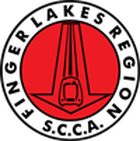 *should be no longer than two years from approval date and limited to January and July of the calendar year.Guideline Brief Description:The purpose of this memo is to formalize the FLR-SCCA policy relative to reimbursement for conventions.Guideline Details:SCCA National Convention & NeDiv MiniconThe RE and Assistant RE or a Board of Directors approved designee, in the event one or both cannot attend the SCCA Convention or NEDIV Mini-Con, will be reimbursed for registration fees and all travel expenses.Competition Group chairs will be reimbursed for registration fees for attending either event.Competition chairs may request Board approval for reimbursement of registration fees for specialty chiefs attending either event. Approval must be requested prior to the event.Additional Comments:Attachments:Guideline Title:Authorization and Approval for Reimbursement and Attendance at ConventionsDrafted by:UnknownApproved:4/17/2018Approved by:FLR Board of DirectorsNext Review Date*:July 2020